АДМИНИСТРАЦИЯ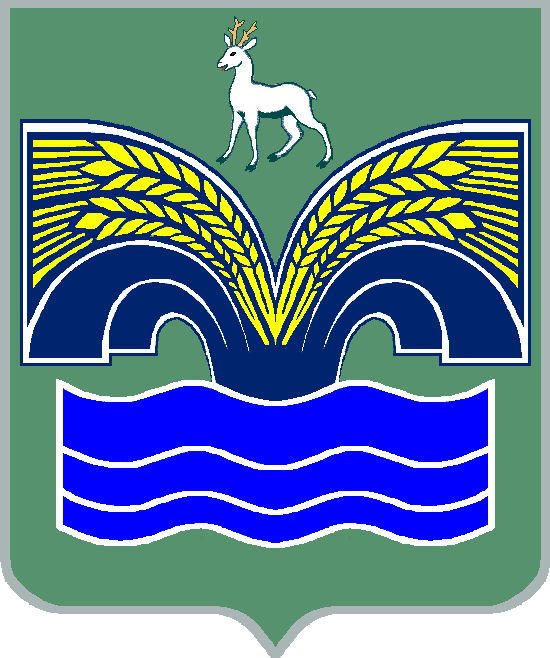 СЕЛЬСКОГО ПОСЕЛЕНИЯ ШИЛАНМУНИЦИПАЛЬНОГО РАЙОНА КРАСНОЯРСКИЙСАМАРСКОЙ ОБЛАСТИПОСТАНОВЛЕНИЕ                                    от 19 февраля 2024 года № 21О внесении изменений в постановление администрации сельского поселения Шилан муниципального района Красноярский Самарской области от 17 февраля 2020 года № 12 «О создании комиссии по организации антимонопольного комплаенса в Администрации сельского поселения Шилан муниципального района Красноярский Самарской области»В связи с кадровыми изменениями в администрации сельского поселения Шилан муниципального района Красноярский Самарской области, администрация сельского поселения Шилан муниципального района Красноярский Самарской области ПОСТАНОВЛЯЕТ:Внести изменения в Приложение 2 утвержденное постановлением администрации сельского поселения Шилан муниципального района Красноярский Самарской области от 17 февраля 2020 года № 12 «О создании комиссии по организации антимонопольного комплаенса в Администрации сельского поселения Шилан муниципального района Красноярский Самарской области» и изложить его в следующей редакции:«Приложение 2УТВЕРЖДЕНОпостановлением администрациисельского поселения Шиланмуниципального района Красноярский Самарской областиот 17.02.2020 № 12СОСТАВкомиссии по организации функционирования антимонопольного комплаенса в Администрации сельского поселения Шилан муниципального района Красноярский Самарской области ».Опубликовать настоящее постановление в газете «Красноярский вестник» и разместить на официальном сайте Администрации муниципального района Красноярский Самарской области в разделе Поселения /Сельское поселение Шилан/.Настоящее постановление вступает в силу со дня его официального опубликования.Глава сельского поселения Шилан муниципального районаКрасноярский Самарской области                                         Е.В. ЛаврюшоваЛаврюшова Екатерина Владимировна- Глава сельского поселения Шилан муниципального района Красноярский Самарской области, председатель комиссии;Логинова Светлана Геннадьевна- специалист 1 категории, заместитель председателя;Бельмичева Татьяна Владимировна- специалист 1 категории главный бухгалтер, секретарь комиссии;       Члены комиссии:       Члены комиссии:Глотова Галина Николаевна- специалист ВУС;